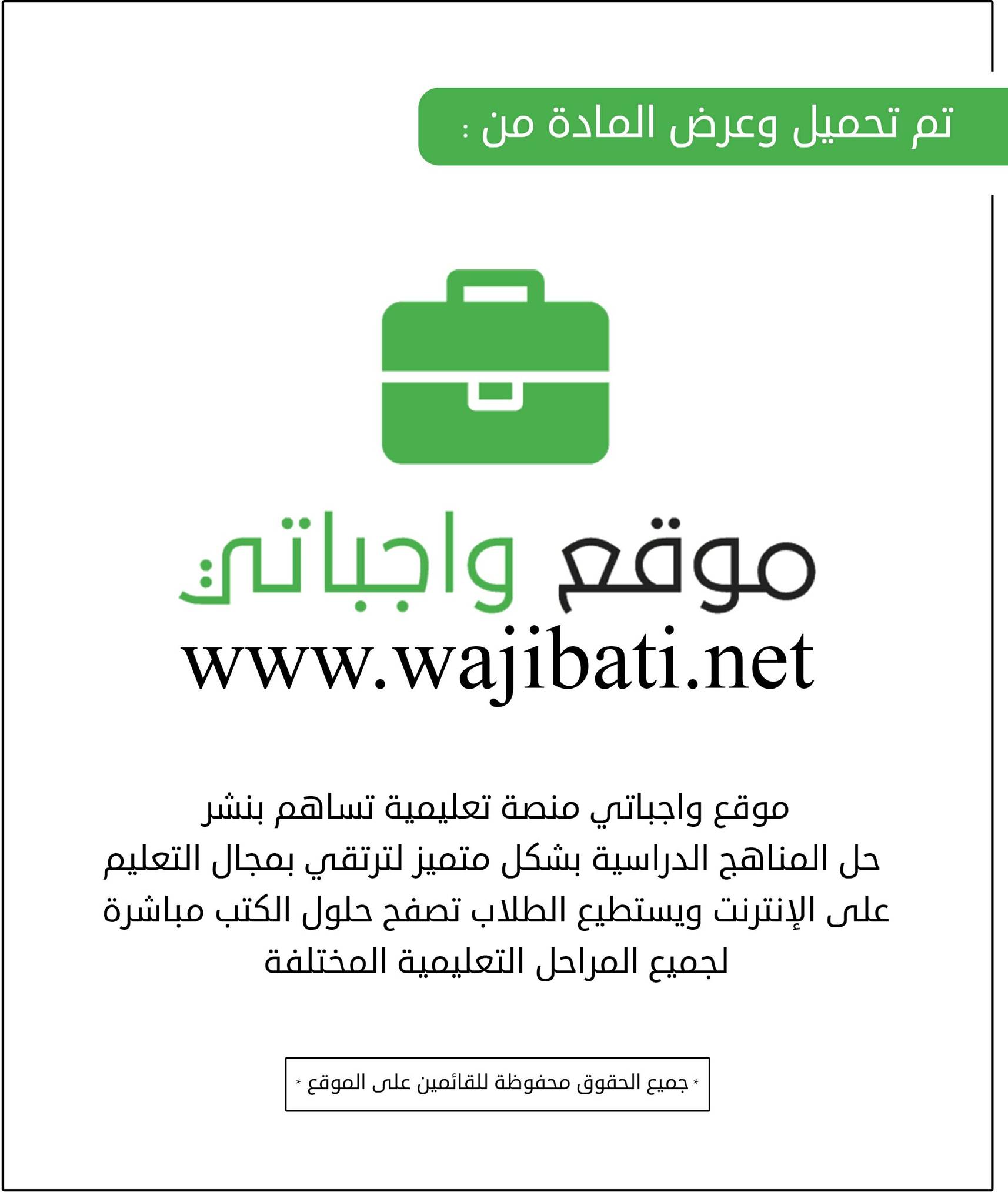 مــــــوقــــع واجـــبــــــاتــــي  توزيع منهج مادة    (   التربية الأسرية  )    للصف  (  الأول الابتدائي )  –   الفصل الدراسي الثاني -   العام الدراسي  (1441)  توزيع منهج مادة    (   التربية الأسرية  )    للصف  (  الأول الابتدائي )  –   الفصل الدراسي الثاني -   العام الدراسي  (1441)  توزيع منهج مادة    (   التربية الأسرية  )    للصف  (  الأول الابتدائي )  –   الفصل الدراسي الثاني -   العام الدراسي  (1441)  توزيع منهج مادة    (   التربية الأسرية  )    للصف  (  الأول الابتدائي )  –   الفصل الدراسي الثاني -   العام الدراسي  (1441)  توزيع منهج مادة    (   التربية الأسرية  )    للصف  (  الأول الابتدائي )  –   الفصل الدراسي الثاني -   العام الدراسي  (1441)  توزيع منهج مادة    (   التربية الأسرية  )    للصف  (  الأول الابتدائي )  –   الفصل الدراسي الثاني -   العام الدراسي  (1441)  توزيع منهج مادة    (   التربية الأسرية  )    للصف  (  الأول الابتدائي )  –   الفصل الدراسي الثاني -   العام الدراسي  (1441)  توزيع منهج مادة    (   التربية الأسرية  )    للصف  (  الأول الابتدائي )  –   الفصل الدراسي الثاني -   العام الدراسي  (1441)  توزيع منهج مادة    (   التربية الأسرية  )    للصف  (  الأول الابتدائي )  –   الفصل الدراسي الثاني -   العام الدراسي  (1441)  توزيع منهج مادة    (   التربية الأسرية  )    للصف  (  الأول الابتدائي )  –   الفصل الدراسي الثاني -   العام الدراسي  (1441)الأسبوعالأحد 24/5/1441 هـالخميس 28/5/1441 هـالخميس 28/5/1441 هـالخميس 28/5/1441 هـالأسبوعالأحد 1/6/1441 هـالأحد 1/6/1441 هـالأحد 1/6/1441 هـالخميس 5/6/1441 هـ1بيتيبيتيبيتيبيتي2تابع بيتيتابع بيتيتابع بيتيتابع بيتيالأسبوعالأحد  8/6/1441 هـالخميس 12/6/1441 هـالخميس 12/6/1441 هـالخميس 12/6/1441 هـالأسبوعالأحد 15/6/1441 هـالأحد 15/6/1441 هـالأحد 15/6/1441 هـالخميس 19/6/1441 هـ3ملابسيملابسيملابسيملابسي4ألعابيألعابيألعابيألعابيالأسبوعالأحد 22/6/1441 هـالخميس 26/6/1441 هـالخميس 26/6/1441 هـالخميس 26/6/1441 هـالأسبوعالأحد 29/6/1441 هـالأحد 29/6/1441 هـالأحد 29/6/1441 هـالخميس 3/7/1441هـ5مطبخيمطبخيمطبخيمطبخي6الماءالماءالماءالماءالأسبوعالأحد 6/7/1441هـالخميس 10/7/1441هـالخميس 10/7/1441هـالخميس 10/7/1441هـالأسبوعالأحد 13/7/1441هـالأحد 13/7/1441هـالأحد 13/7/1441هـالخميس 17/7/1441هـ7الحليبالحليبالحليبالحليب8الفواكه والخضرواتالفواكه والخضرواتالفواكه والخضرواتالفواكه والخضرواتالأسبوعالأحد 20/7/1441هـالخميس 24/7/1441هـالخميس 24/7/1441هـالخميس 24/7/1441هـالأسبوعالأحد 27/7/1441هـالأحد 27/7/1441هـالأحد 27/7/1441هـالخميس 2/8/1441هـ9تابع الفواكه والخضرواتتابع الفواكه والخضرواتتابع الفواكه والخضرواتتابع الفواكه والخضروات10وجبة الفطوروجبة الفطوروجبة الفطوروجبة الفطورالأسبوعالأحد 5/8/1441هـالخميس 9/8/1441هـالخميس 9/8/1441هـالخميس 9/8/1441هـالأسبوعالأحد 12/8/1441هـالأحد 12/8/1441هـالأحد 12/8/1441هـالخميس 16/8/1441هـ11شهر رمضانشهر رمضانشهر رمضانشهر رمضان12تابع شهر رمضانتابع شهر رمضانتابع شهر رمضانتابع شهر رمضانالأسبوعالأحد 19/8/1441هـالخميس 23/8/1441هـالخميس 23/8/1441هـالخميس 23/8/1441هـالأسبوعالأحد 26/8/1441هـالأحد 26/8/1441هـالأحد 26/8/1441هـالخميس 30/8/1441 هـ13العيدان (عيد الفطر وعيد الأضحي)العيدان (عيد الفطر وعيد الأضحي)العيدان (عيد الفطر وعيد الأضحي)العيدان (عيد الفطر وعيد الأضحي)14تابع العيدان (عيد الفطر وعيد الأضحي)تابع العيدان (عيد الفطر وعيد الأضحي)تابع العيدان (عيد الفطر وعيد الأضحي)تابع العيدان (عيد الفطر وعيد الأضحي)الأسبوعالأحد 3/9/1441هـالخميس 7/9/1441هـالخميس 7/9/1441هـالخميس 7/9/1441هـالأسبوعالأحد 10/9/1441هـالأحد 10/9/1441هـالأحد 10/9/1441هـالخميس 14/9/1441هـ15المولود الجديدالمولود الجديدالمولود الجديدالمولود الجديد16تمارين عامةتمارين عامةتمارين عامةتمارين عامةالأسبوعالأحد 8/10/1441هـالخميس 19/10/1441هـالخميس 19/10/1441هـالخميس 19/10/1441هـملاحظاتملاحظاتملاحظاتملاحظاتملاحظات1718استكمال البرامج العلاجية للطالبات غير المتقنات  لمعايير التقويماستكمال البرامج العلاجية للطالبات غير المتقنات  لمعايير التقويماستكمال البرامج العلاجية للطالبات غير المتقنات  لمعايير التقويماستكمال البرامج العلاجية للطالبات غير المتقنات  لمعايير التقويمبداية اختبار الفصل الدراسي الثاني:  الأحد 16/8/1440هـبداية اجازة نهاية العام : نهاية دوام يوم الخميس: 27/8/1440هـبداية العام الدراسي 1440-1441هـ: الأحد : 2/1/1441هـبداية اختبار الفصل الدراسي الثاني:  الأحد 16/8/1440هـبداية اجازة نهاية العام : نهاية دوام يوم الخميس: 27/8/1440هـبداية العام الدراسي 1440-1441هـ: الأحد : 2/1/1441هـبداية اختبار الفصل الدراسي الثاني:  الأحد 16/8/1440هـبداية اجازة نهاية العام : نهاية دوام يوم الخميس: 27/8/1440هـبداية العام الدراسي 1440-1441هـ: الأحد : 2/1/1441هـبداية اختبار الفصل الدراسي الثاني:  الأحد 16/8/1440هـبداية اجازة نهاية العام : نهاية دوام يوم الخميس: 27/8/1440هـبداية العام الدراسي 1440-1441هـ: الأحد : 2/1/1441هـبداية اختبار الفصل الدراسي الثاني:  الأحد 16/8/1440هـبداية اجازة نهاية العام : نهاية دوام يوم الخميس: 27/8/1440هـبداية العام الدراسي 1440-1441هـ: الأحد : 2/1/1441هـمعلمة المادة: أ/ ........................................معلمة المادة: أ/ ........................................معلمة المادة: أ/ ........................................المشرفة التربوية : أ/.............................................المشرفة التربوية : أ/.............................................المشرفة التربوية : أ/.............................................قائدة المدرسة : أ/.....................................................قائدة المدرسة : أ/.....................................................